第２３回ひめじ良さ恋まつり◆◆◆　参　加　申　込　書　◆◆◆ひめじ良さ恋まつり実行委員会の諸事項等に従い参加いたします。　　年　　　月　　　日  ※申込書は、メール返信でのみ受け付けます。◆◆◆ひめじ良さ恋まつり実行委員会事務局◆◆◆〒672-8087　姫路市飾磨区英賀東町2-94　(有)大塩商店内TEL/090-3654-7612　　FAX/079-239-7740　　メール/hym4183＠gmail.com締切日/２０２４年３月３１日（日）必着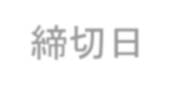 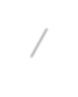 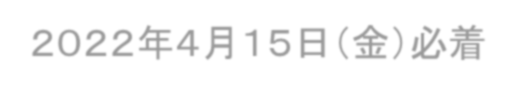 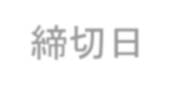 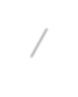 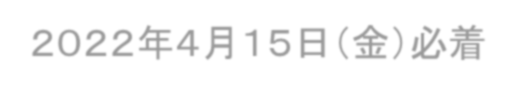 チーム名フリガナフリガナフリガナチーム名代表者名フリガナフリガナフリガナ代表者名連絡先この資料に関する問い合わせ先氏名フリガナフリガナ連絡先この資料に関する問い合わせ先氏名連絡先この資料に関する問い合わせ先住所〒　　　　－〒　　　　－連絡先この資料に関する問い合わせ先電話番号連絡先この資料に関する問い合わせ先FAX連絡先この資料に関する問い合わせ先携帯電話連絡先この資料に関する問い合わせ先メール　　　　　＠　　　　　＠連絡先この資料に関する問い合わせ先メール(★申込受付が完了しましたらメールで連絡させて頂きます。「hym4183＠gmail.com」のアドレスをご登録頂き、パソコンからのメールが届くアドレスを必ず記入して下さい。）(★申込受付が完了しましたらメールで連絡させて頂きます。「hym4183＠gmail.com」のアドレスをご登録頂き、パソコンからのメールが届くアドレスを必ず記入して下さい。）祭り当日の緊急連絡先担当者名フリガナフリガナ祭り当日の緊急連絡先担当者名祭り当日の緊急連絡先携帯電話祭り当日の緊急連絡先メール　　　　　＠　　　　　＠祭り当日の緊急連絡先メール(★まつり当日の緊急連絡はメールでさせて頂きます。「hym4183＠gmail.com」のアドレスをご登録頂き、パソコンからのメールが届くアドレスを必ず記入して下さい。）(★まつり当日の緊急連絡はメールでさせて頂きます。「hym4183＠gmail.com」のアドレスをご登録頂き、パソコンからのメールが届くアドレスを必ず記入して下さい。）参加人数　　　　　　人　　　　　　　人　大人　　　　　人　　　中学生以下　　　　人